Викторина по первой мировой войне.1. Вставьте пропуски в тексте.Первая мировая война длилась примерно (А)_______ года. Она официально началась 28 (Б)_______ 1914 года, окончилась (В)  ___  ноября (Г)_____ года. Это первый военный конфликт мирового масштаба, в котором участвовали (Д) ____ из существовавших в то время 59-ти независимых государств. Около 73,5 млн. человек были оторваны от мирного труда и мобилизованы на фронт. Из них около (Е)_______ млн. человек было ранено, около (Ж)_______ млн. человек  погибло. В результате этой войны прекратили свое существование четыре империи: Российская, Германская, (З)__________ и (И)______ . Послевоенное мировое устройство, установленное победителями на Версальской и (К) _______ конференциях  стало одной из причин Второй (Л) ________.
2. Соотнесите  события и даты:3. В пропагандистских целях часто используют историко-культурные символы, лежащие в основе национального самосознания. Определите национально-государственную принадлежность этих пропагандистских плакатов. 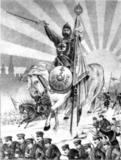 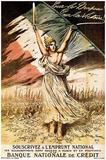 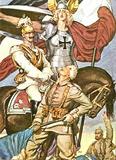 А)                            Б)                      В) 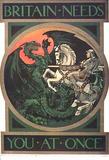 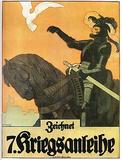 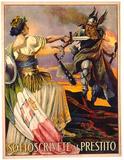 Г)                                       Д)                                       Е)4. Вставьте пропущенную дату: «Убийство в Сараево эрц-герцога Франца-Фердинанда сербским студентом Гаврилой Принципом, ставшее поводом к войне произошло…»5. Соотнесите события и даты:6. Напишите имя человека, ставшего самым известным народным героем первой мировой войны в России. Его портрет изображался на плакатах, открытках и сигаретных пачках. 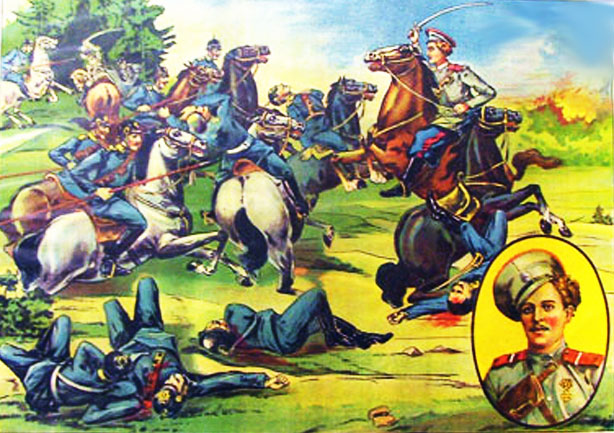 7. Восстановите хронологическую последовательность событий:А) Указ царя Николая II о всеобщей мобилизации и объявление Германией войны России Б) Галицийская операция русской армии на юго-западном фронтеВ) Убийство в Сараево эрцгерцога Франца-ФердинандаГ) Сдача немцам Рига и оборона Моозундского архипелагаД) Образование Кавказского фронтаЕ) Виленская операция и Свянцянский прорыв германской армииЖ) Подписание Брестского мира8. О каком человеке идет речь?В начале войны он - начальник штаба Юго-Западного фронта. В марте 1915 – главнокомандующий армиями Северо-Западного фронта.В августе 1915 -  начальник штаба Верховного главнокомандующего и  фактически руководитель всей русской армии.В феврале 1917 года именно он убедил Николая II отречься от престола9. Определите, к какому году относится описываемая Ллойд Джорджем ситуация: «Великое отступление, когда русские армии были в беспорядке и с небывалыми потерями оттеснены из Польши и Прибалтики до самой Риги, объяснялось исключительно недостатком у русских артиллерии, винтовок и снарядов…Английские и французские генералы не научились понимать того, что победа над немцами в Польше оказала бы большую поддержку Франции и Бельгии, чем незначительное продвижение французов в Шампани или даже захват холма во Фландрии…История предъявит счет военному командованию Англии и Франции, которое в своем эгоистическом упрямстве обрекло своих русских товарищей по оружию на гибель, тогда как Англия и Франция так легко могли спасти русских и таким образом помогли бы лучше всего и себе»10. Когда в январе 1916 года в условиях строжайшей секретности военным лидерам Великобритании показали это оружие, лорд Китченер назвал его механической игрушкой, и сказал, что такие машины не выиграют войну. Что это было за оружие? 11. Кто произнес в 1916 году эти слова? О внешней политике, какой страны идет речь?«Мы должны играть крупную роль в мире…Учитываете ли вы значение одного того факта, что в течение последнего года или двух мы перестали быть страной должников и стали страной кредиторов., что нам принадлежат избытки мирового золота, в размерах больших, чем мы когда бы то ни было имели, и что с этих пор нашим делом становится давать займы, помогать крупным международным предприятиям и двигать их вперед.Нам приходиться финансировать в значительной мере весь мир и уметь управлять им по своему знанию и разумению». 12. Прочитайте отрывок из воспоминаний А.А. Брусилова:«Наступление превзошло все ожидания. Фронт исполнил данную ему задачу – спасти Италию от разгрома и вывода ее из войны, а кроме того, облегчил положение французов и англичан на их фронте, заставил Румынию стать на нашу сторону и расстроить все планы и предположения австро-германцев на этот год.Напишите  дату события, о котором идет речь в документе: 13. О каком герое первой мировой войны идет речь? Знаменитый русский летчик, автор фигуры высшего пилотажа «мёртвая петля», первый, кто осуществил воздушный таран самолета противника. 14. Вставьте пропущенную дату: «Русский экспедиционный корпус прибыл во Францию в … месяце ….. года».15. В ночь с 12 на 13 июля 1917 года неподалеку от города Ипр в Бельгии Германия впервые использовала химическое оружие – жидкий горчичный отравляющий газ кожно-нарывного действия. Какое название получило это химическое оружие? 16. К какому году относятся эти иллюстрации?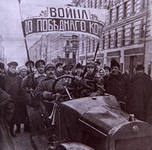 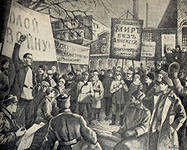 17. Соотнесите цитаты с документом, характеризующим внешнюю политику европейских стран накануне и в ходе первой мировой войны:18. Вставьте пропуски в тексте: «Компьенское перемирие 1918  года было заключено А) _______ в Компьенском лесу, в штабном вагоне Б) _______ близ станции Ретонд во В) ________ между Г) _________, потерпевшей поражение в первой мировой войне с одной стороны, и Францией, Д) ________, США и другими государствами антигерманской коалиции — с другой».19. Кому принадлежит следующая фраза: «Господа! Ровно сорок восемь лет назад в Зеркальном зале Версальского дворца была провозглашена Германская империя. Сегодня мы собрались здесь для того чтобы разрушить и заменить то, что было создано в тот день!»20. Какое государство, по-вашему мнению, наиболее выиграло в плане приращения территорий? Чем вы это объясните? Уточните, как шел процесс «передела» территорий.Ответы:А) Заключение «сердечного согласия» - союза между Англией и Францией против Германии, Австро-Венгрии и Италии.1) 1907Б) Заключение Россией сепаратного Брестского мира2) 1904В) Русско-английское соглашение о разграничении интересов в Центральной Азии, разделе Ирана на три зоны, признании России английского протектората над Афганистаном, сохранение целостности и автономии Тибета.3) 1879-1882Г) Подписание Россией и Францией военной конвенции – оформление русско-французского союза против Германии, Австро-Венгрии и Италии.4) 3 ноября 1918Д) Оформление Тройственного союза Германии, Австро-Венгрии и Италии против Франции и России.5) 1891-1894А) «Брусиловский прорыв»1) август-сентябрь 1914Б) Объявление Германией войны России2) август 1914В) Галицийская операция русской армии3) 3 марта 1918Г) Подписание Брестского мира4) февраль-март 1915Д) Карпатская операция русской армии5) май-июнь 1916Е) Восточно-Прусская операция русской армии.6) 1 августа 1914А) Для обеспечения продолжительного мира необходимо: а) во Франции основательное улучшение нашей западной границы от Бельфора до моря…б) удержание Бельгии народ считает вопросом чести, не подлежащим обсуждению…в) на границе с Россией создать из русских земель пограничный пояс, доступный германской сельскохозяйственной колонизации. Но мы не смущаемся указать и на русские остзейские провинции… г) … так как эта война является войной Англии против влияния Германии на мировом рынке… взорвать цепь английских опорных пунктов, опоясывающих весь земной шар. Ударить по Египту, хребту английского мирового владычества.1).  Из секретного высказывания о целях Антанты министра иностранных дел России, с которым были согласны посол Франции и посол Великобритании. 14 сентября 1914 года.Б) Главная цель союзников – сломить могущество Германии и ее претензии на господство, военное и политическое…Россия присоединяет к себе нижнее течение Немана и восточную часть Галиции, а к Царству Польскому она присоединяет Восточную Познань, Силезию и западную часть Галиции…Франция получает обратно Эльзас-Лотарингию, прибавив к ней какую хочет часть рейнской Пруссии и Палатината… Бельгия получает существенное расширение своей территории… Сербия присоединяет к себе Боснию и Герцеговину, Далмацию и Северную Албанию… Греция присоединяет к себе юг Албании, за включением Валлоны, которая отойдет к Италии. Англия, Франция и Япония разделяют между собой германские колонии.2). Из Брест-Литовского мирного договора 3 марта 1918 г.В) Ст.1 Прекращение военных действий на суше и в воздухе в течение 6-ти часов после подписания перемирияСт. 2. Немедленная эвакуация занятых стран: Бельгии, Франции, Люксембурга, равно как и Эльзас-Лотарингии – так, чтобы она была осуществлена в течение 15 днейСт. 3 Уступка германской армией следующего военного материала: 5 тыс. пушек, 25 тыс. пулеметов, 3 тыс. минометов и 1700 аэропланов.Ст.5 Эвакуация германскими армиями местностей на левом берегу Рейна…[они] будут управляемы местными властями, но под контролем оккупационных войск союзников и Соединенных Штатов.Ст. 12 Все германские войска, которые ныне находятся на территориях, составлявших до войны Россию, должны равным образом вернутся в пределы Германии… как только союзники признают, что для этого настал момент…3). Ультиматум правительства Австро-Венгрии правительству Сербии от 23 июля 1914 годаГ) Ст. 1. Россия с одной стороны, и Германия, Австро-Венгрия, Болгария и Турция – с другой, объявляют, что состояние войны между ними прекращено. Они решили впредь жить между собой в мире и дружбе.Ст. 5. Россия незамедлительно произведет полную демобилизацию своей армии, включая и войсковые части, вновь сформированные теперешним правительством.Ст. 6. … Территория Украины незамедлительно очищается от русских войск и русской Красной гвардии…Эстляндия и Лифляндия также незамедлительно очищаются от русских войск…будут заняты германской полицейской властью до тех пор, пока общественная безопасность не будет там обеспечена собственными учреждениями страны и пока не будет там установлен государственный порядок…4).  Из секретной «докладной записки профессоров» канцлеру Германии о целях войны. 1915 г.Д) … Немедленно закрыть общество, зазываемое «Народная Обдрана» …Удалить с военной и вообще административной службы всех офицеров и должностных лиц, виновных в пропаганде против Австро-Венгерской монархии… Допустить сотрудничество в Сербии органов императорского и королевского правительства в деле подавления революционного движения, направленного против территориальной неприкосновенности монархии. (Австро-Венгри)… Произвести судебное расследование против участников заговора 28 июня, находящихся на сербской территории, причем лица командированные императорским и королевским правительством, примут участие в розысках, вызываемых этим расследованием…5). Памятная записка министра иностранных дел Сазонова французскому послу в Петрограде. 13 апреля 1916 г.Е)… относительно признания соглашения, подлежащего заключению между Францией и Англией об образовании государства или федерации арабских государств и о назначении территории Сирии, Киликии и Месопотамии императорское правительство готово утвердить соглашение… при соблюдении следующих условий:1) Россия аннексирует области Эрзерума, Трапезонда, Вана и Битлиса до подлежащего определению пункта на побережье Черного моря к западу от Трапезунда.2). Область Курдистана, расположенная к югу от Вана и Битлиса, между Мушем, Сертом, течением Тигра, Джезире-ибн Омаром, линией горных вершин, господствующих над Амадией, и областью Мергевера, будет уступлена России, которая взамен признает собственностью Франции территории, заключенные между Ала-Дагом, Кесарией, Ак-Дагом, Ильдиз-Дагом, Зарой, Эгином и Харпутом…6).  Из соглашения о перемирии между союзниками и Германией. Ноябрь 1918 г.1А-4; Б - июля; В- 11; Г- 1918; Д- 38; Е-20; Ж- 10; З - Австро-Венгерская; И- Османская; К- Вашингтонской: Л- мировой войны11Вудро Вильсон, президент США2А-2; Б-4; В-1; Г-5; Д-312май 1916 года3А) – Россия Б) Франция   В) Германия  Г) Англия  Д) Австро-Венгрия Е) Италия13Петр Николаевич Нестеров428 июня 191414апреле 1916 5А-5; Б- 6; В-1; Г-3; Д-4; Е-215иприт6Козьма Крючков1619177В-А-Б-Е-Д-Г-Ж17А-4; Б-1; В-6; Г-2; Д-3; Е-58Михаил Васильевич Алексеев 18А- 11 ноябряБ -  маршала ФошаВ- ФранцииГ- ГерманиейД- Великобританией9191519Раймон Пуанкаре, президент Франции10танк20Сербия, точнее Королевство сербов, хорватов и словенцев, за счет объединения земель южных славян, ранее входивших в состав Австро-Венгрии